﻿ЗАКОНо задуживању Републике Србије код ОТП банке Србија а.д. Нови Сад за потребе финансирања Пројекта изградње брзе саобраћајнице, деоница
Пожаревац–Голубац (Дунавска магистрала)Члан 1.Република Србија се задужује код ОТП банке Србија а.д. Нови Сад за потребе финансирања Пројекта изградње брзе саобраћајнице, деоница Пожаревац–Голубац (Дунавска магистрала).Члан 2.Задуживање из члана 1. овог закона врши се на основу Уговора о дугорочном инвестиционом кредиту Бр. 00-421-0620364.9/КР 2023/1517, између Републике Србије и ОТП банке Србија а.д. Нови Сад, који је потписан у Београду 24. марта 2023. године, у оригиналу на српском језику и који гласи:УГОВОР О ДУГОРОЧНОМ ИНВЕСТИЦИОНОМ КРЕДИТУ
Бр. 00-421-0620364.9/КР 2023/1517Сачињен у Београду, дана 20. марта 2023. године, између:1. ОТП банка Србија а.д. Нови Сад, Трг Слободе 5, Нови Сад, матични број 08603537, ПИБ 100584604, број рачуна код НБС 908-0000000032501-57 коју заступа Председник Извршног одбора Предраг Михајловић и Члан Извршног одбора Марија Поповић (у даљем тексту: Зајмодавац, односно Банка), и2. РЕПУБЛИКА СРБИЈА, ул. Кнеза Милоша 20, Београд, Савски венац, Република Србија, коју у име Владе, као заступника Републике Србије, заступа Синиша Мали, потпредседник Владе и министар финансија (у даљем тексту: Зајмопримац)Банка и Зајмопримац у даљем тексту заједнички означени као: Уговорне стране.ПреамбулаУговорне стране су сагласне да на основу Комерцијалног уговора о пројектовању и извођењу радова на Пројекту за изградњу државног пута 1Б реда, деоница брзе саобраћајнице: аутопут Е-75 Београд–Ниш (петља „Пожаревац”) – Пожаревац (обилазница) – Велико Градиште – Голубац (Дунавска магистрала), потписаног 28. августа 2021. године, са накнадним изменама и допунама (у даљем тексту: Пројекат), између:– Владе Републике Србије, коју представља Министарство грађевинарства, саобраћаја и инфраструктуре као Финансијера (Корисник кредита),– привредног друштва „Коридори Србије д.о.о. Београд” као Инвеститора и– привредног друштва China Shandong International Economic and Technical Cooperation Group Ltd. of Shandong Hi-Speed Group Co. Ltd Shandong Hi-Speed Group Mansion, No. 8, Long Ao North Road, Jinan, Shandong Province P.R. China коју представља, Zhuang Yong у својству председавајућег, као Извођача радова,а на основу члана 3. Закона о буџету Републике Србије за 2023. годину („Службени гласник РС”, 138/22) и Закључка Владе 05 број 48-2245/2023 од 16. марта 2023. године, којим је усвојен Нацрт уговора о дугорочном инвестиционом кредиту између Републике Србије и Банке за потребе финансирања Пројеката, као и на основу Закона о потврђивању наведеног задужења и након објављивања овог закона у „Службеном гласнику Републике Србије“ (у даљем тексту: Службени гласник), Банка одобрава Зајмопримцу дугорочни инвестициони кредит у свему у складу са одредбама овог Уговора о дугорочном инвестиционом кредиту бр. 00-421-0620364.9/КР 2023/1517 (у даљем тексту: Уговор) у износу који је њиме уговорен.Уговорне стране су се споразумеле о следећем:Члан 1. Предмет уговора (износ и валута кредита)Банка одобрава и ставља на располагање Зајмопримцу дугорочни инвестициони кредит у динарима под условима из овог Уговора, у висини до РСД 16.000.000.000,00 (словима: шеснаест милијарди динара и 00/100) (у даљем тексту: Кредит), при чему су услови за његово одобрење дефинисани и ближе одређени у члану 3. Уговора, док ће наведени износ служити као основ за израчунавање таквих износа као што су дугована главница, камата, накнаде, као и других износа дефинисаних овим уговором.Уговорне стране су сагласне да се исплата и отплата свих релевантних износа, као што су обрачуната камата, накнаде, дугована главница и други износи дефинисани Уговором, врши у динарима.Зајмопримац ће отплаћивати Кредит, тј. све плативе износе по Уговору као што су дугована главница, камата, повезани трошкови и сви други плативи износи, у складу са одредбама Уговора, благовремено и у потпуној сагласности са одредбама Уговора.Члан 2. Ступање на снагу, рок за враћање кредита и период расположивости средстава кредитаУговор ступа на снагу и производи права и обавезе за Уговорне стране од дана када буде прописно потписан од стране овлашћених представника Уговорних страна и након објављивања у Службеном гласнику, у року који је дефинисан законом о потврђивању предметног уговора (у даљем тексту: Датум ступања на снагу).Кредит се одобрава Зајмопримцу на рок до 120 (словима: сто двадесет) месеци рачунајући од Датума ступања на снагу овог уговора, који укључује и период почека и период расположивости.Банка се обавезује да средства Кредита стави на располагање Зајмопримцу у складу са одредбама Уговора, у року који почиње 2 (словима: два) радна дана (суботе, недеље и празници се не рачунају) од Датума ступања на снагу и истиче 36 (словима: тридесетшест) месеци од Датума ступања на снагу (у даљем тексту описани период означен као: Период расположивости).По истеку Периода расположивости Зајмопримац губи право на коришћење остатка одобреног кредита и Банка није дужна да исплати остатак неискоришћених средстава.Период расположивости може бити експлицитно продужен од стране Банке, у писменој форми на основу претходног писменог захтева Зајмопримца, а који Банка прими најмање 15 (петнаест) радних дана пре истека Периода расположивости.Члан 3. Услови за коришћење средстава кредитаБанка неће бити обавезна да одобри средства Зајмопримцу и Кориснику средстава из члана 1. Уговора пре него што Зајмопримац и Корисник средстава доставе Банци следећу документацију:1. Закључак Владе Републике Србије о одобрењу нацрта уговора о кредиту2. Закон о задуживању Републике Србије у вези са предметним задужењем прописно објављен у Службеном гласнику3. Правоснажну грађевинску дозволу за Пројекат чија се изградња финансира средствима овог кредита, односно привремену грађевинску дозволу за припремне радове у вези Пројекта чија се изградња финансира средствима овог кредита, а за које се издаје привремена грађевинска дозвола4. Спецификацију трошкова и предрачуна, рачуна, привремених ситуација и/или осталих релевантних докумeната везаних за Пројекат, којима се документује укупан износ кредита за свако повлачење5. Потписе лица овлашћених за заступање Зајмопримца и Корисника кредита у вези са коришћењем средстава кредита.Одобравање КредитаУз услов потпуног испуњења горе наведених Услова за коришћење средстава кредита, Банка ће одобрити и пренети средства на рачун Зајмопримца у року од седам радних дана по пријему захтева за повлачење (у даљем тексту: Захтев за повлачење) од Зајмопримца, издатог на меморандуму Министарства финансија Републике Србије (у даљем тексту: Министарство) у форми која је у свему сагласна форми датој у Прилогу 1 овог уговора, прописно потписаног од стране овлашћеног заступника Зајмопримца и овереног службеним печатом Зајмопримца. Достављен Захтев за исплату кредита Банци од стране Зајмопримца сматраће се неопозивим, те ће Зајмопримац бити обавезан да изврши повлачење средстава. Банка ће имати потпуно дискреционо право да, у складу са својом слободном проценом и пословном политиком, омогући коришћење средстава Кредита и уколико неки од услова за исплату средстава Кредита у течај предвиђених у члану 3. Уговора нису испуњени.Уз сваки Захтев за исплату кредита, Зајмопримац је, преко Корисника кредита дужан да достави Банци фактуре оверене профактуре, уговоре и оверене привремене/окончане ситуације у вези са наменом средстава Уговора, односно Кредита, заједно са Спецификацијом достављених профактура, фактура, уговора и оверених ситуација у којој су наведена сва неопходна документа која служе тој намени, износи на које гласе, као и укупан збир, односно износ који је потребно исплатити из Кредита (у даљем тексту: Документација о намени средстава Кредита).Банка ће обавестити Зајмопримца када релевантни износ Кредита буде исплаћен Зајмопримцу, у складу са његовим инструкцијама. Веродостојан доказ о исплати средстава кредита је Потврда Банке о извршеној реализацији захтева за коришћење средстава кредита, коју Банка доставља Зајмопримцу на дан реализације.Члан 4. Стопа уговорне каматеЗајмопримац се обавезује да Банци на средства Кредита која су му стављена на располагање плаћа камату, која је променљива, по номиналној каматној стопи која одговара референтној каматној стопи тромесечног БЕЛИБОР-а (3М БЕЛИБОР) увећаној за маржу од 3,85% процентна поена на годишњем нивоу.БЕЛИБОР (Belgrade Interbank Offered Rate) је референтна каматна стопа за динарска средства понуђена од стране банака Панела, на српском међубанкарском тржишту. Рачуна се као аритметичка средина котација преосталих после елиминисања највише и најниже стопе, са два децимална места.Камата се обрачунава применом пропорционалне методе на бази стварног броја дана у току каматног периода у односу на годину од 360 дана, и доспева за наплату /шестомесечно (у даљем тексту: Каматни период).Камата се обрачунава на износ неотплаћеног дела главнице. Обрачун камате се врши на дан истека Каматног периода. Први Каматни период тече почев од дана првог преноса средстава на Рачун Зајмопримца до Датума доспећа рате/камате. Сваки следећи каматни период започиње наредног дана након последњег дана претходног каматног периода, а завршава се првим следећим датумом доспећа рате/камате.При обрачуну камате за првих шест месеци примењује се вредност 3M БЕЛИБОР-a објављеног претходног радног дана у односу на дан првог преноса средстава. Свако наредно усклађивање са стопом 3M БЕЛИБОР-a врши се 15. априла и 15. октобра. (Дан усклађивања) Приликом сваког усклађивања са наведеном стопом примењује се вредност 3M БЕЛИБОР-a објављена претходног радног дана у односу на дан усклађивања. Ако је Дан усклађивања недеља или дан који је законом одређен као нерадни дан, Дан усклађивања је први наредни радни дан.Банка ће у својим пословним просторијама намењеним клијентима држати истакнуто обавештење о кретању вредности референтне каматне стопе 3M БЕЛИБОР-а на дневном нивоу. Усклађивање каматне стопе са стопом 3M БЕЛИБОР-a, врши се без закључења анекса овог Уговора.Датум доспећа рате/камате је 15. април и 15. октобар сваке календарске године закључно са Датумом коначне отплате, с тим да отплата кредита почиње након истека Периода почека а завршава се са Датумом коначне отплате (датум када истиче 84 месеци од датума истека Периода почека).Саставни део овог Уговора су: Захтев за повлачење, изложен у Прилогу 1 и План отплате кредита (План отплате) које Банка уручује Зајмопримцу лично или доставља Зајмопримцу препоручено на адресу из члана 15. овог уговора даном преноса средстава кредита.У случају да се средства кредита преносе у више преноса, вршиће се ажурирање Плана отплате, који ће Банка достављати Зајмопримцу електронским путем, у складу са последњим преносом који се примењује на овај уговор.Након истека Периода расположивости, односно када сва средства кредита буду искоришћена, Зајмопримац је дужан да потпише такав важећи План отплате, а у случају достављања препоручено на адресу из члана 15. овог уговора дужан је да потписане примерке достави Банци у року од седам радних дана од дана достављања.Члан 5. Провизије, накнаде и трошковиЗајмопримац се обавезује да Банци плати следеће провизије:1. Провизију за одобравање кредита у висини од 0,3% једнократно, на целокупан одобрен износ кредита одређеног у члану 1. овог уговора, приликом првог пуштања средстава кредита и платива је у динарима из средстава Зајмопримца;2. Провизију за неискоришћена средства Кредита у висини од 0,3% на неискоришћени износ Кредита који није пренесен на Рачун Зајмопримца, два пута годишње почевши од Датума ступања на снагу овог уговора до коришћења одобреног кредита у целости или истека Периода расположивости, која ће се обрачунавати на основу броја стварно истеклих дана и године од 360 дана и доспевати на наплату 15. априла и 15. октобра;3. Провизију за превремену отплату:Зајмопримац је обавезан да у случају превремене отплате Кредита плати Банци накнаду за превремену отплату у висини од 0,15% од износа Кредита који се превремено отплаћује. Зајмопримац не може вршити превремену отплату кредита током трајања периода почека односно периода расположивости.Члан 6. Превремена отплатаЗајмопримац може и пре истека уговореног рока вратити кредит делимично, или у целини, у ком случају је дужан да пет радних дана унапред извести Банку (Захтев за превремену отплату).Превременом отплатом сматра се отплата дела дуга у износу већем од износа једне рате дефинисане Планом отплате а извршава се најмање 30 дана пре дана доспећа за плаћање главног дуга дефинисаног у Плану отплате.Банка ће по пријему Захтева за превремену отплату да изврши обрачун потраживања у складу са Захтевом за превремену отплату.Превремену отплату Корисник је дужан да изврши у складу са обрачуном потраживања који достави Банка. У случају превремене отплате у целости, камата за текући каматни период доспева на плаћање на дан превремене отплате.У случају делимичне превремене отплате, за преостали износ дуга се израђује нови План отплате са истим роковима доспећа и доставља се Кориснику електронском поштом на мејл адресу или редовном поштом на поштанску адресу.Уколико Корисник поднесе захтев за превремену отплату а не изврши превремену отплату на дан који је навео у захтеву, Банка има право да обрачуна и наплати накнаду за одустајање у складу са Тарифником.Члан 7. Начин отплате кредита – испуњење новчаних обавеза ЗајмопримцаУговорне стране сагласно утврђују да је Зајмопримац обавезан да отплату главнице Кредита извршава у једнаким шестомесечним ратама. Отплата главнице вршиће се у 14 једнаких рата, сваког 15. априла и 15. октобра, у периоду трајања уговора о кредиту, а након истека Периода почека, који траје до 3 године од Датума ступања на снагу (у даљем тексту: Период почека), односно сходно Плану отплате Кредита као саставном делу Уговора, при чему је крајњи рок отплате Кредита 10 година од Датума ступања на снагу.Изузетно од претходног става, Зајмопримац плаћа камату према обрачуну камате дефинисаном у члану 4. овог уговора.Дан одређен у Плану отплате за плаћање главног дуга, камате и/или провизије, биће 15. октобар и 15. април сваке календарске године, и дефинисан као дан доспећа (Дан доспећа).Ако је Дан доспећа недеља или дан који је законом одређен као нерадни дан, Дан доспећа је први наредни радни дан.Банка је дужна да достави Зајмопримцу Обавештење о плаћању доспелих обавеза по основу главног дуга, камате и/или провизије седам радних дана пре Дана доспећа.Веродостојан доказ о испуњењу новчаних обавеза Зајмопримца, односно о висини потраживања Банке по овом уговору представља Извештај о извршеним плаћањима.Корисник потписивањем овог Уговора преузима обавезу да подношењем писаног захтева обавести Банку о враћању транше пре рока њеног доспећа. Исти мора бити достављен најмање пет радних дана раније пре планираног датума отплате. Уколико је у питању отплата транше у целости, камата за текући каматни период доспева на плаћање даном ранијег враћања транше.Члан 8. Доцња Зајмопримца – Затезна каматаЗајмопримац долази у доцњу:– за главни дуг и камате – седам радних дана од Дана доспећа;– за провизије, накнаде и трошкове – седам радних дана од Дана доспећа.Зајмопримац долази у доцњу и када га Банка позове да испуни обавезу, писаним путем, вансудском опоменом или започињањем неког поступка чија је сврха да се постигне испуњење обавезе.Камата за период доцње обрачунава се на све новчане обавезе које нису плаћене о року доспећа према одредбама Уговора.На доспела а неизмирена потраживања проистекла из овог Уговора на име главног дуга и камате, Банка ће обрачунавати затезну камату у складу са законом, односно сагласно члану 277. Закона о облигационим односима уговорену каматну стопу уколико је она виша од стопе затезне камате.На доспела а неизмирена потраживања проистекла из овог Уговора на име провизија, накнада и трошкова, Банка ће обрачунавати затезну камату у складу са законом.У случају доцње по претходним траншама Банка има право да укине расположивост кредита.Члан 9. Обавештавање Банке о околностима од значаја за испуњење УговораЗајмопримац и Корисник средстава су дужни:1. Да Банку обавештавају писаним путем о евентуалној измени иницијално уговорених трошкова по Пројекту, које сноси искључиво Зајмопримац односно Корисник средстава и/или Инвеститор;2. Да информишу Банку о битним информацијама у вези Пројекта или Зајмопримца и Корисника средстава укључујући и промене овлашћених лица;3. Да примене све законе и стандарде у вези животне средине, здравља и безбедности на раду током трајања Пројекта;4. Да доставе на захтев Банке периодичне и ad hoc извештаје, извештаје стручног надзора ангажованог од стране Инвеститора и/или Корисника средстава, за потребе мониторинга и контроле извођача радова укључујући и динамику, степен напретка реализације Пројекта, као и усклађеност са Пројектом и буџетом Пројекта;5. Да обавесте Банку о свакој околности која може негативно да утиче на измирење обавеза по овом уговору.Члан 10. Изјаве ЗајмопримцаЗајмопримац изјављује:1. Да је обавештен о начину и условима усклађивања стопе уговорне камате; 2. Да су сви извештаји и подаци Зајмопримца који су достављени Банци, а на основу којих је Банка донела одлуку на основу које се закључује овај уговор потпуни, тачни и истинити;3. Да је упознат са условима под којима пословне банке у Републици Србији закључују уговоре о кредитима ове врсте, те да су сви услови под којима је закључен овај уговор у складу са начелом једнаке вредности узајамних давања утврђеним Чланом 15. Закона о облигационим односима;4. Да су испуњени и валидни законски услови за задужење по предметном послу;5. Да је сагласан да Банка има право да предметни кредит прогласи доспелим пре рока доспећа, те да своја целокупна потраживања превремено наплати, уколико Зајмопримац или Корисник средстава у року не испуни и/или прекрши неку од обавеза предвиђених овим Уговором укључујући и доцњу по претходним траншама кредита. Доказ о висини потраживања Банке по предметном кредиту, јесу пословне књиге Банке;6. Да без посебне писане сагласности Банке неће располагати правима по овом Уговору укључујући продају, уступање и/или залагање;7. Да гарантује Банци најмање равноправно третирање – рангирање њених потраживања из овог уговора са осталим својим обавезама према другим повериоцима, те да ће сходно томе извршење обавеза које има према Банци бити једнако рангирано у односу на све друге обавезе Зајмопримца;8. Да ће све време трајања уговорног односа, а у вези са реализацијом Пројекта, поштовати одредбе које регулишу поступање у вези са Санкцијама и Санкционисаним лицима у складу са Општим условима пословања Банке у њиховој важећој верзији у било ком моменту.Члан 11. Право Банке на продају потраживања и ангажовање трећег лица ради наплате потраживањаУз накнадну писану сагласност Зајмопримца, Банка може да сва потраживања по основу овог уговора прода или уступи трећем лицу (пријемнику потраживања), односно да ради наплате свих потраживања по основу овог уговора ангажује треће лице.Зајмопримац је сагласан и овлашћује Банку да у случају продаје потраживања насталог по основу Уговора, односно ангажовања трећег лица ради наплате потраживања насталих по основу овог уговора, податке који су познати Банци, а односе се на висину потраживања, начин отплате, рок доспећа и средства обезбеђења, као и податке о личности односно личне податке лица овлашћених за заступање, и све друге податке до којих је Банка дошла у поступку одобравања ове Линије и у року важења овог уговора, а у вези са Зајмопримцем, може саопштити пријемнику потраживања, односно трећем лицу ради наплате потраживања насталих на основу овог Уговора.Зајмопримац, своја права и обавезе из овог Уговора, не може уступити трећем лицу без претходне изричите писмене сагласности Банке.Члан 12. Сагласност на прикупљање података и достављање података и информација трећим лицимаПодатке о Зајмопримцу и повезаним лицима до којих дође током извршавања уговора, као и податке из досијеа и документације коју је Зајмопримац доставио Банци а који се сматрају банкарском тајном, Банка има право да проследи у централну базу података међународне и/или домаће банкарске групе већинског акционара Банке, Народној банци Србије, лицима који због природе посла имају приступ тим подацима, спољном ревизору Банке, пријемнику потраживања у случају уступања потраживања, лицу које је Банка ангажовала у циљу наплате потраживања, лицима са којима Банка има закључене уговоре о пословној сарадњи који су везани за пословни однос између Банке и Зајмопримца и реализацију потраживања Банке према Зајмопримцу као и лицима са којима Банка има закључен уговор о поверљивости података.Члан 13. Право Банке на превремену наплатуБанка и Зајмопримац уговарају право Банке да превремено наплати кредит и сва потраживања која настану на основу овог Уговора и пре истека уговореног рока, наступањем једног од следећих услова (Случајеви неиспуњења):1. Уколико Зајмопримац дође у доцњу и доцњa буде дужa од седам радних дана за било коју новчану обавезу из овог уговора укључујући камату, главницу, накнаде или било које друге трошкове дефинисане овом уговором;2. У случају повреде било које обавезе или одговорности Зајмопримца по овом уговору;3. У случају коришћења средстава кредита противно Уговором дефинисаном наменом;4. Уколико Банка утврди да је било који документ потребан за формирање кредитног досијеа Зајмопримца и Корисника средстава неистинит, непотпун и/или правно неважећи;5. Уколико Зајмопримац не достави Банци било које обавештење Банке о околностима од значаја за испуњење Уговора;6. Уколико је било која изјава Зајмопримца непотпуна, неистинита и/или ништава из било ког разлога;7. Уколико су наступиле или је по процени Банке извесно да ће наступити околности које могу негативно да утичу на способност Зајмопримца да уредно испуњава обавезе из овог Уговора;8. У случају кршења санкционих режима УН, ЕУ, ОФАЦ и других релевантних међународних тела, која се односе на реализацију овог Уговора;9. Уколико Зајмопримац обустави плаћање повериоцима или постане инсолвентан или започне преговоре о мораторијуму, отпису или одлагању плаћања;10. Уколико Зајмопримац не испуни у целости и уговореном року неку од обавеза из овог уговора, која није побројана у претходним тачкама овог става.У Случају неиспуњења, Банка има право на превремену наплату кредита (повраћај кредита) и Зајмопримац је дужан да Банци врати неотплаћени главни дуг, камате доспеле до дана превремене наплате, као и провизије, накнаде и трошкове (укључујући и све трошкове принудне наплате) настале до дана превремене наплате.Доказ о висини потраживања Банке у смислу претходних одредаба овог члана, су пословне књиге Банке.Члан 14. Примена Општих услова пословања БанкеОсим одредаба овог уговора, на међусобна права и обавезе уговорних страна примењују се и одредбе Општих услова пословања Банке.Уговорне стране сагласно констатују да су Општи услови пословања Банке истакнути у свим њеним пословним просторијама.Члан 15. Споразум о адреси достављањаУговорне стране су се сагласиле и својим потписима на овом Уговору потврђују споразум о адреси достављања у овој правној ствари, на следећи начин:– Свако достављање Зајмопримцу пуноважно је на адреси Mинистарство финансија,Кнеза Милоша 20, 11000 Београд, Република Србија и адреси Управе за јавни дуг, Поп Лукина 7–9, 11000 Београд, Република Србија, е-mail: kabinet@mfin.gov.rs, kabinet@javni dug.gov.rs– Свако достављање Банци пуноважно је на адреси: Нови Сад, Трг слободе 5.Члан 16. Важеће право и судска надлежностВажеће право које се на Уговор примењује је право Републике Србије.Све спорове између Уговорних страна и/или трећих лица који из Уговора проистекну или у вези са њим, Уговорне стране ће покушати да реше на миран начин, а у случају да то није могуће, спор ће се изнети пред надлежни суд у Београду.Уговор је састављен у 4 (словима: четири) истоветна примерка, од којих су по 2 (словима: два) за сваку Уговорну страну, а ступа на снагу потписивањем од стране овлашћених представника Уговорних страна и након објављивања у Службеном гласнику како је предвиђено у члану 2. овог уговора.ПРИЛОГ бр. 1ЗАХТЕВ ЗА ИСПЛАТУ КРЕДИТА ______________(датум)Уговор о дугорочном инвестиционом кредиту бр. _________Поштовани,Са позивом на горњи Уговор, овим вас обавештавамо да желимо да извршимо повлачење средстава по овом Кредиту са датумом валуте _______.20__. у износу од РСД ____________ са напоменом за Пројекат, поддеоница______________________.Горе наведена средства користиће се искључиво за сврхе одређене Уговором.Горе наведени износ треба уплатити на наш рачун бр. __________________Овим потврђујемо да на датум овог захтева:а) испуњавамо све наше обавезе по Уговору,б) да обавезујуће изјаве и тврдње, наведене у члану 8. Уговора, на датум овог захтева, настављају да важе и да су у њима наведени подаци тачни,в) да се није догодио никакав Прекршај нити се јавила могућност Случаја неиспуњења, према одредбама члана 11. Уговора,г) да су сви релевантни Услови за коришћење средстава кредита наведени у члану 3. Уговора испуњени. Термини дефинисани у Уговору имају исто значење у овом захтеву.За рачун Корисника средстава ______________________________Члан 3.Овај закон ступа на снагу осмог дана од дана објављивања у „Службеном гласнику Републике Србије”.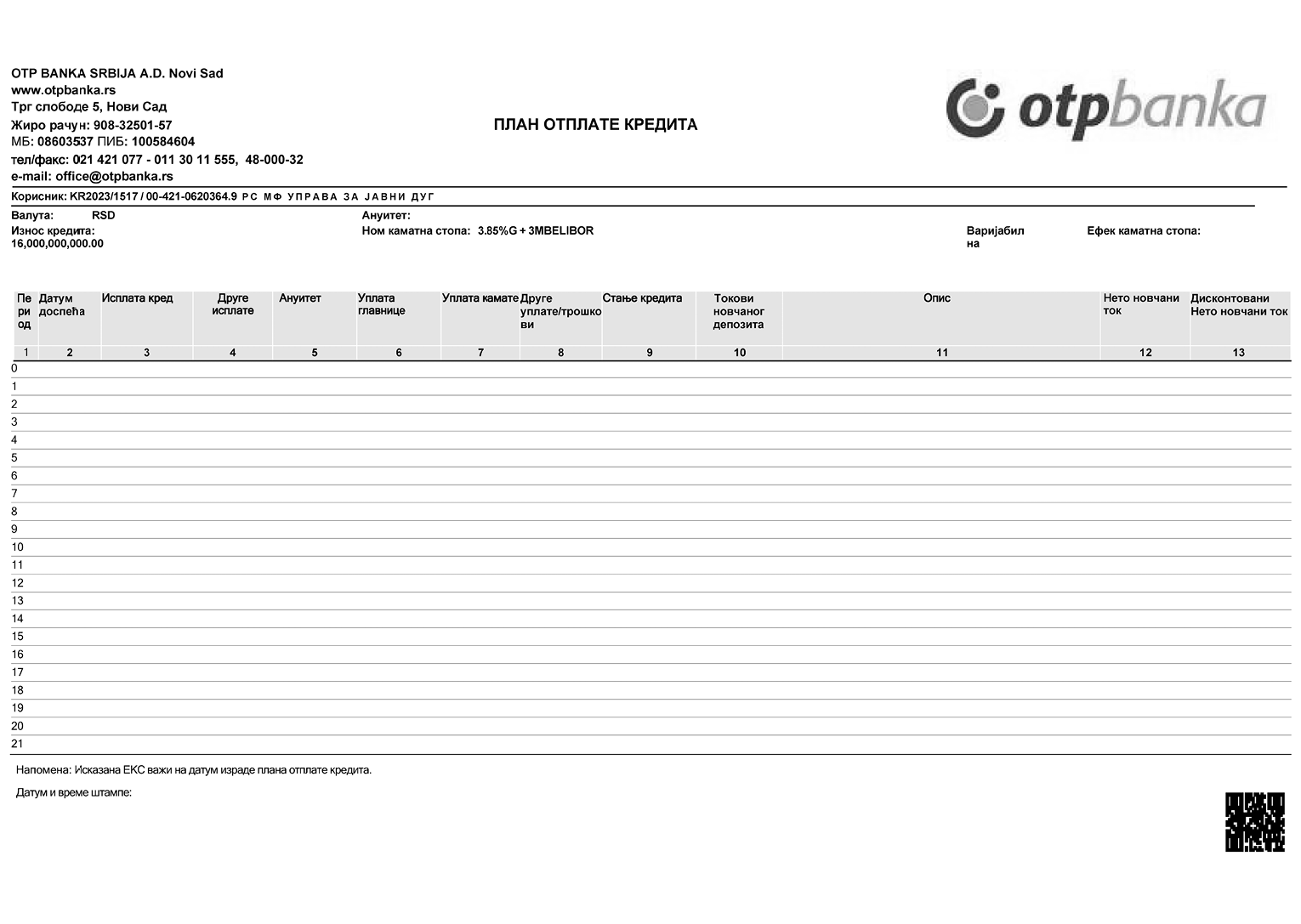 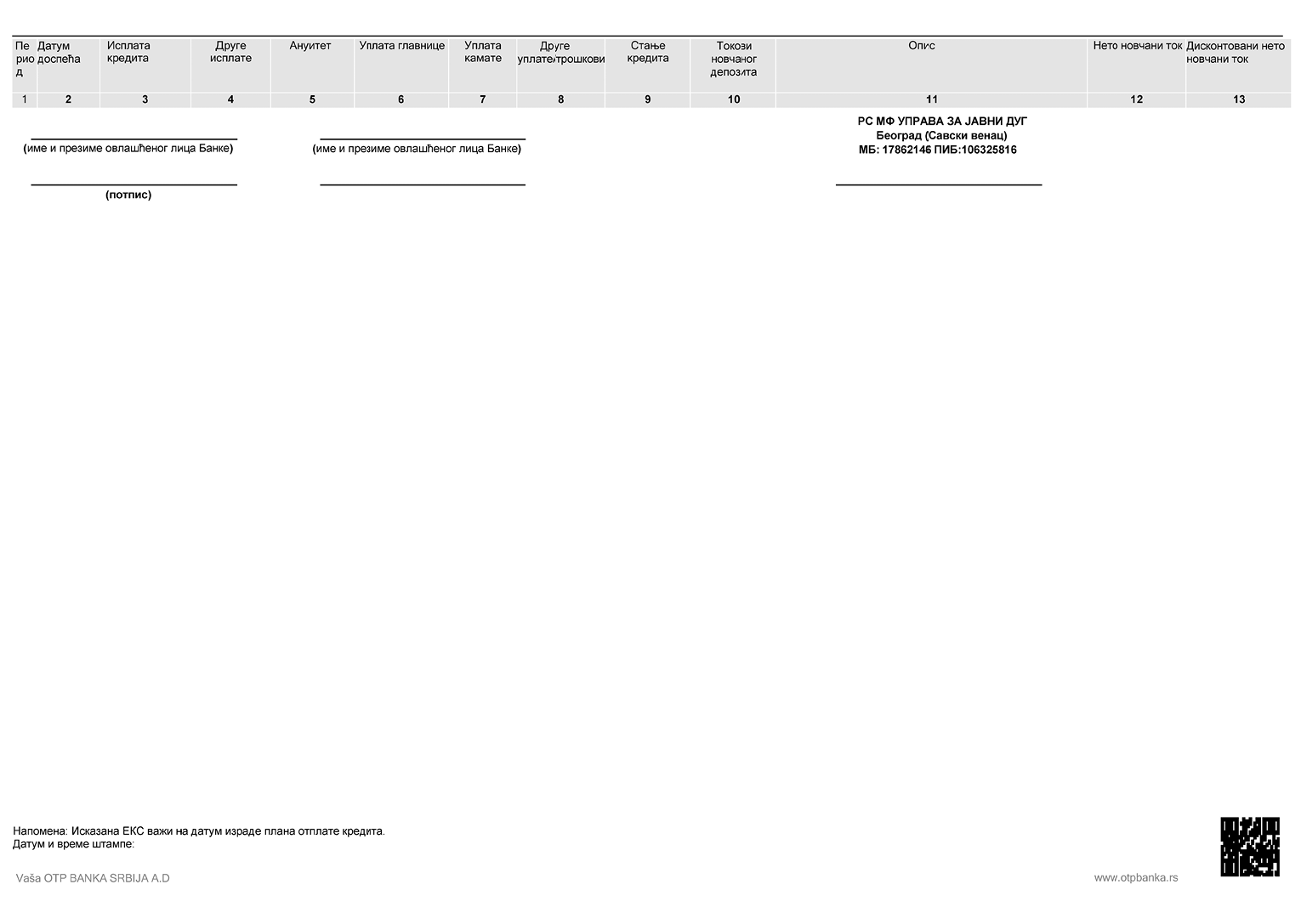 БАНКА:ОТП банка Србија ад Нови СадБАНКА:ОТП банка Србија ад Нови СадБАНКА:ОТП банка Србија ад Нови СадКОРИСНИК:Република СрбијаМинистарство финансијаБеоград________________________________________________Марија Поповић,Предраг Михајловић,Синиша МалиЧлан ИзвршногодбораПредседник ИзвршногодбораМинистар финансија